Energy Review						Name _________________________________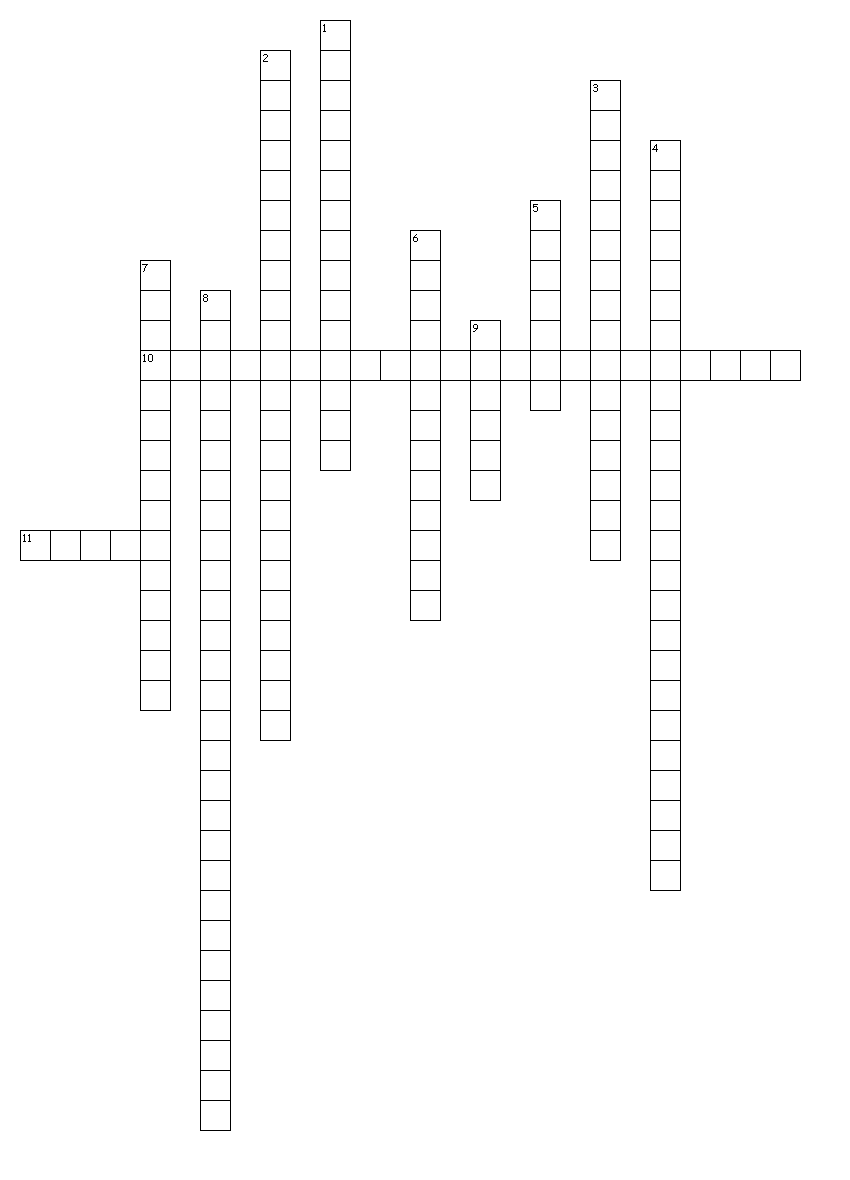 QuestionsWhy do the brake pads on your bicycle become warm as you ride down a long hill while applying your brakes?Suppose you drop a tennis ball out of a second-floor window.  The first bounce will be the highest.  Each bounce after that will be lower until the ball stops bouncing.  Write a description of the energy conversions that take place.  Starting with dropping the ball.  Accompany your description with an appropriate illustration.  Your body used energy as you walked into your school today.  Where did this energy come from?  Write a paragraph describing where you acquired the energy.  Trace it back through as many transformations as you can. In the following situations, energy is changed from one form to another.  Study each situation and identify the energy transformations:  (select 2 to answer. You do not have to answer the other 2)A chandelier brightens a ballroom after a waiter moves a switch. A jet plane rapidly accelerates on the runway. A walnut falls to the ground from a lofty branch on a walnut tree.A base runner slides safely into third base. Kinetic Energy 		Use this equation: KE = ½ mv2What is the kinetic energy of a child on a swing with a mass of 30 kg and a speed of 3 m/s?What is the mass of an object with a speed of 30 m/s and a kinetic energy of 400 J? Gravitational Potential Energy 	Use this equation: GPE = m x 9.8 m/s2 x hWhat is the GPE of a bowling ball with a mass of 1.5 kg and held 2 meters above the ground?A ball with a mass of 0.3 kg and a GPE of 30 J is how far above the ground?